Boite à idéesEcris sur des petits papiers des nombres de 1 à     14     et quand tu en as envie, tire au sort un papier et mets toi au défi . Tes parents , tes frères et sœurs peuvent s’amuser avec toi . 1                                                    2                                            3 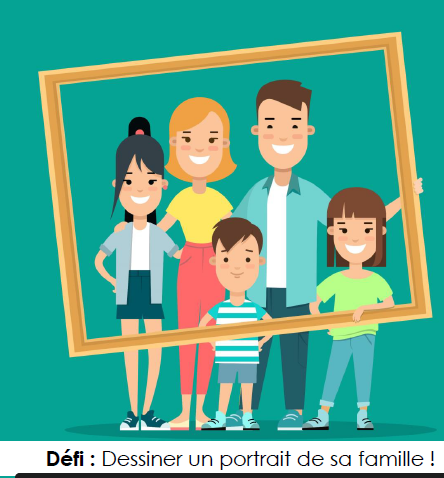 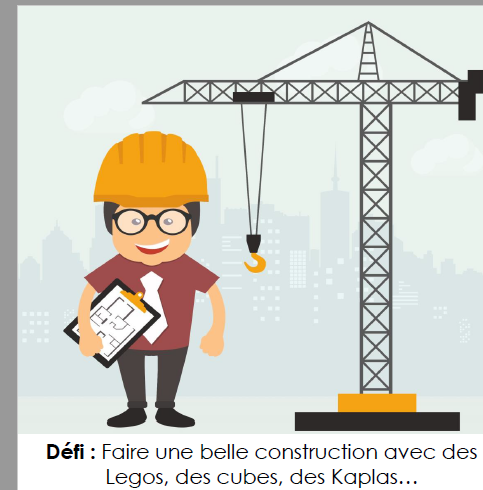 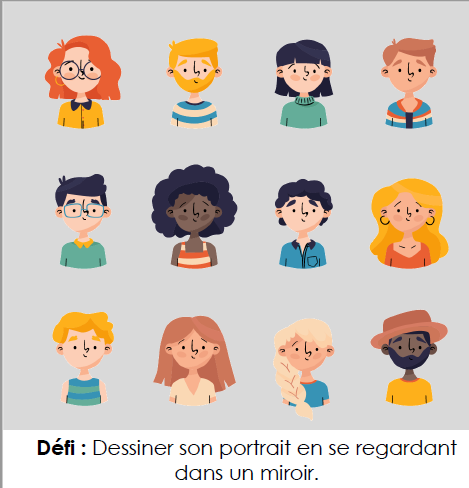 4					         5						6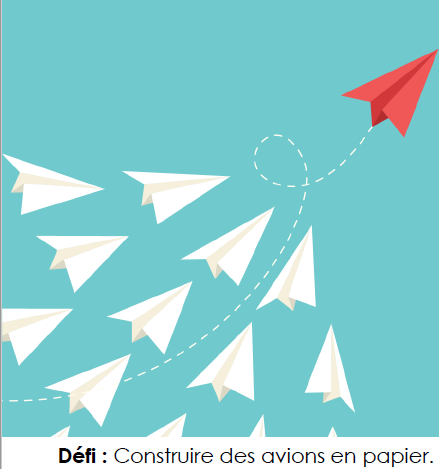 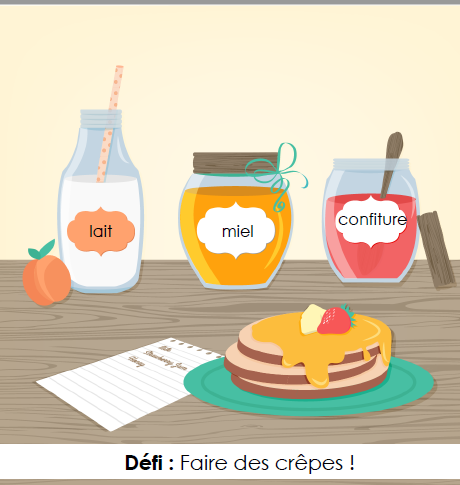 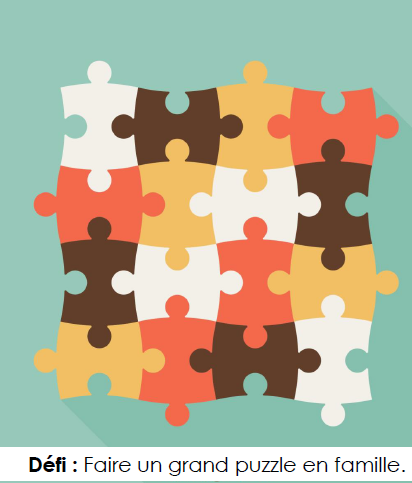 		7					8					9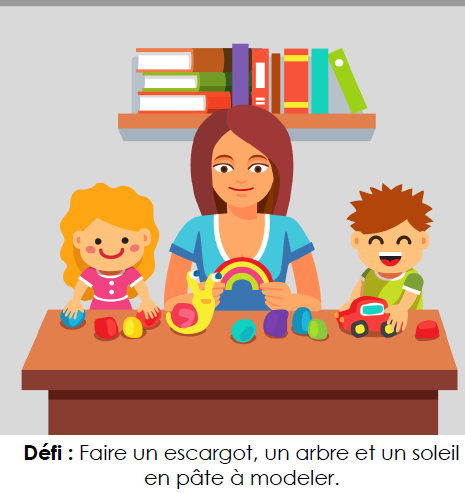 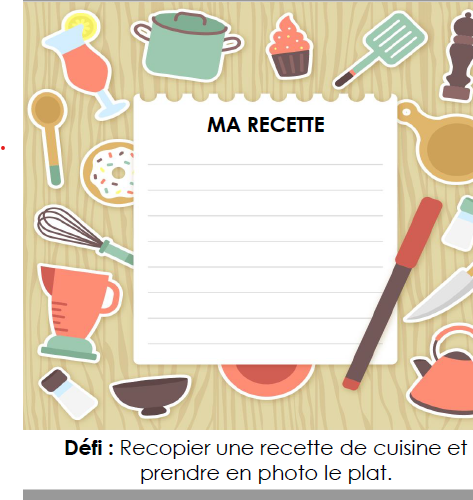 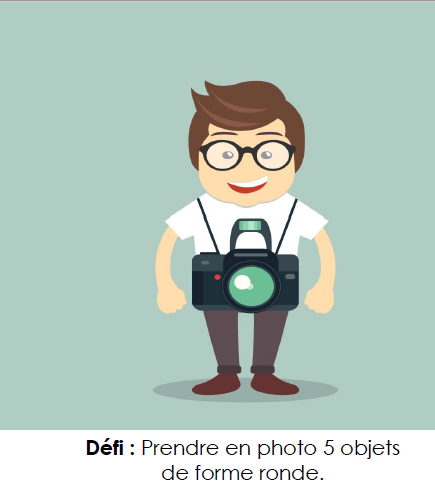 	10					11						12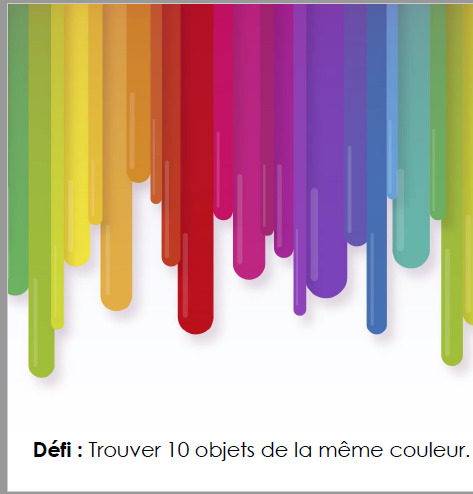 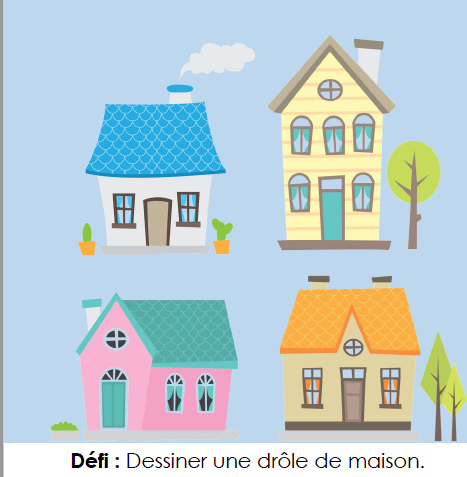 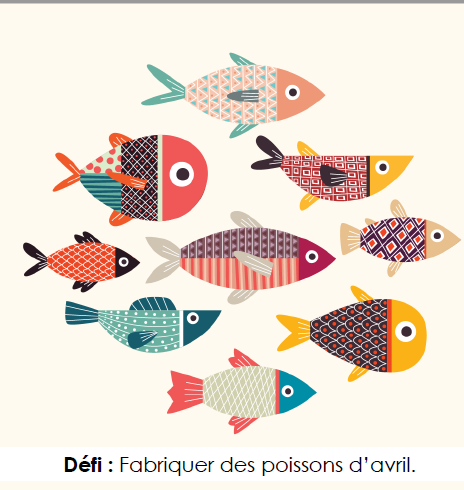 	13					         14					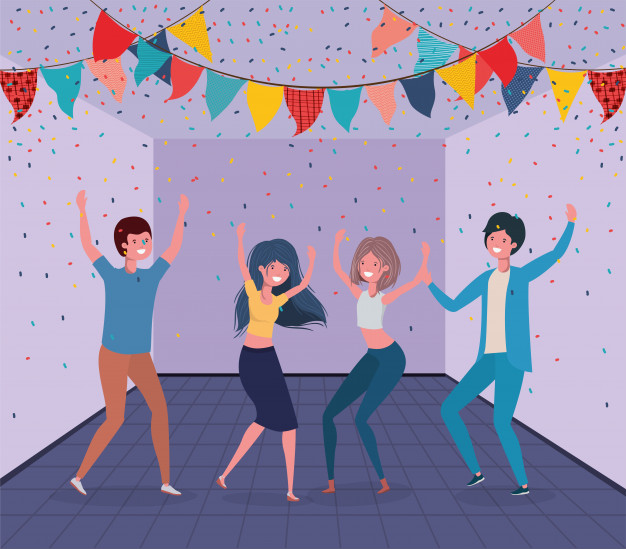 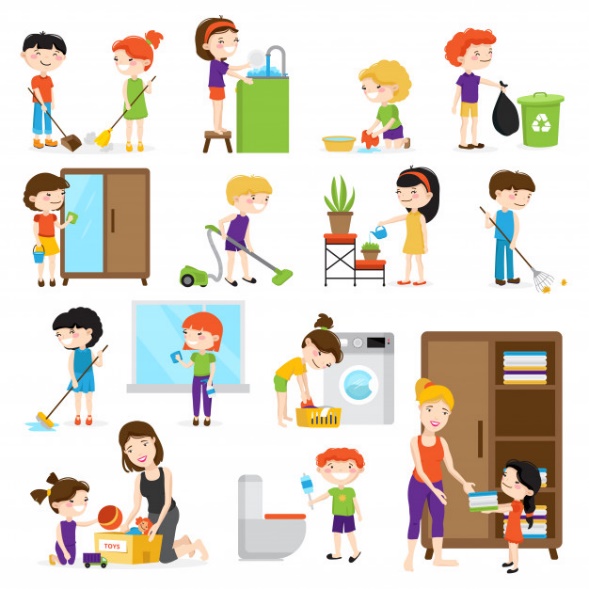 Défi : Danser sur sa chanson préférée avec            Défi : aider ses parents à ranger, à nettoyer papa, maman, frère, sœur Infos : les images viennent du site https://fr.freepik.com/
